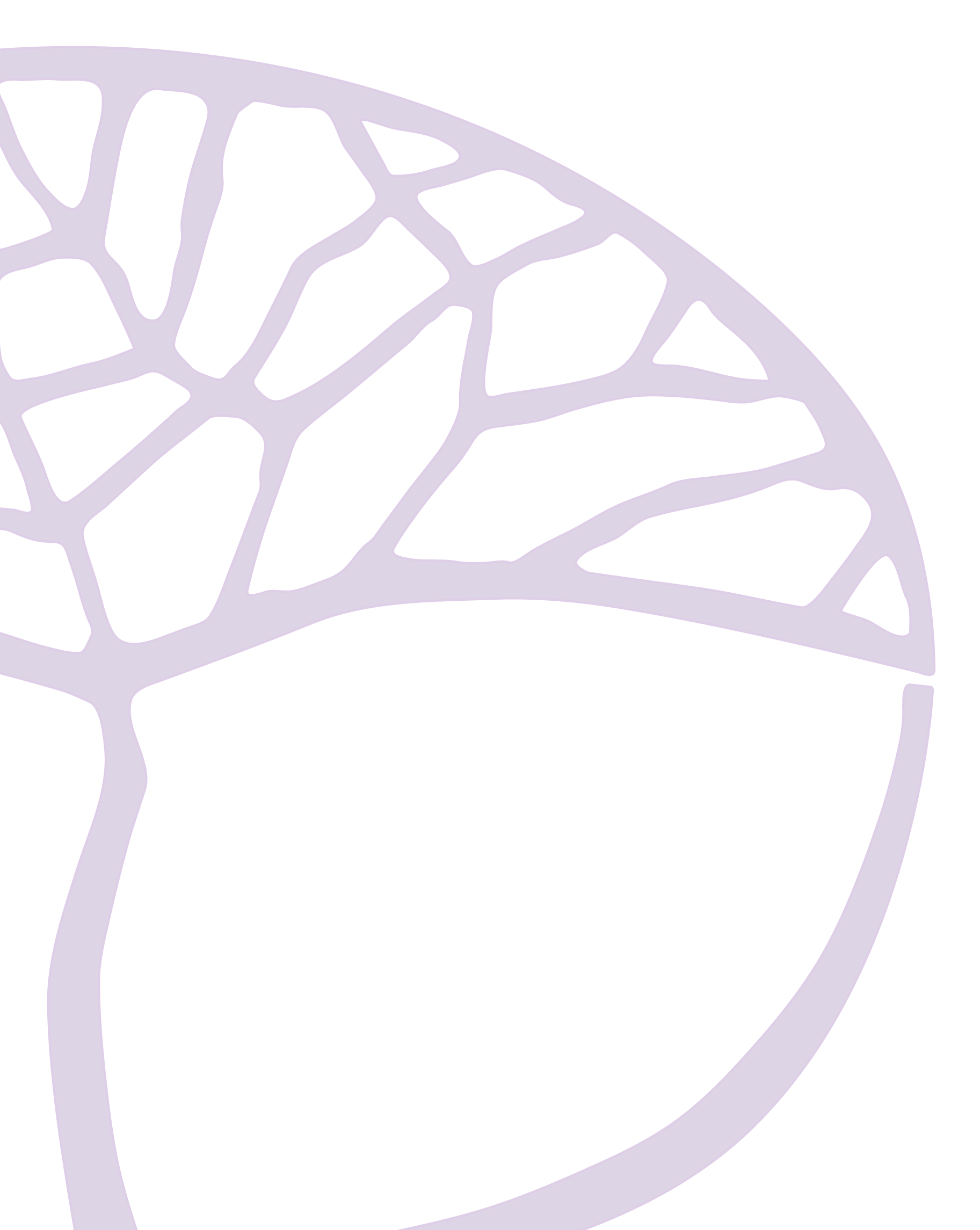 Data transfer from schools, colleges and other providers 
to the School Curriculum and Standards Authority (for 2017)Release 2017.128 September 2016© School Curriculum and Standards Authority, 2016This document—apart from any third party copyright material contained in it—may be freely copied, or communicated on an intranet, for non-commercial purposes in the educational institutions, provided that the School Curriculum and Standards Authority is acknowledged as the copyright owner, and that the Authority’s moral rights are not infringed.Copying or communication for any other purpose can be done only within the terms of the Copyright Act 1968 or with prior written permission of the School Curriculum and Standards Authority. Copying or communication of any third party copyright material can be done only within the terms of the Copyright Act 1968 or with permission of the copyright owners.Any content in this document that has been derived from the Australian Curriculum may be used under the terms of the Creative Commons Attribution-NonCommercial 3.0 Australia licence.School Curriculum and Standards Authority 303 Sevenoaks StreetCANNINGTON WA 6107For further information please contact:Telephone: 	+61 8 9273 6300Email: 		info@scsa.wa.edu.auWeb: 		www.scsa.wa.edu.au2016/20636ContentsSpecifications	1Offering: COS offering CSV file format	2Registration: Student Registration and Demographic CSV file format	3Enrolment: COS CSV file format	11Enrolment: VET Unit of Competency (credit transfer or VET industry specific) CSV file format	13Enrolment: Endorsed programs CSV file format	16Result: COS unit CSV file format	17Result: VET Unit of Competency (credit transfer or VET industry specific) CSV file format	19Estimates: VET Qualification Estimates CSV file format	22Result: Qualification Achieved CSV file format	23Result: Endorsed programs CSV file format	24Result: Externally Set Tasks CSV file format	26Registration: Teacher registration CSV file format	27Changes to Upload Formats	28Note:All fields to be separated by a semi-colon (;) or by a comma (,)[User can specify which type of file on upload]Unless specified all fields to be left blankMurray JacksonManager Information SystemsPhone: (08) 9273 6320Email: murray.jackson@scsa.wa.edu.auSpecificationsTerminologyTerminology that is specific to computingFile NamingThe file name convention is to be of the form:XXXXXSSSSTTYYY.csvwhere	XXXXX	=	record type e.g. ENCOS	SSSS	=	the provider code (e.g. 4001)	TT	=	S1, S2, Y1 for semester or year-long data	YYY	=	Y11, Y12 for Year 11 or Year 12 data or YUP for combined Year 11 &			Year 12 dataFor example:a file name of enrolment records from provider 1002 for Year 11 would be ENCOS1002S1Y11.CSVa file name of offerings of course records from provider 1002 would be OFCOS1002Y1YUP.CSVCourse (COS) codes and course unit codes can be found at http://www.scsa.wa.edu.au/internet/Senior_Secondary/Courses/Course_CodesVET codes can be found at http://www.scsa.wa.edu.au/internet/Senior_Secondary/Vocational_Education_and_Training/.VET_Info_All_SchoolsEndorsed Programs codes can be found at http://www.scsa.wa.edu.au/internet/Senior_Secondary/Endorsed_ProgramsOffering: COS offering CSV file formatRegistration: Student Registration and Demographic CSV file formatEnrolment: COS CSV file formatEnrolment: VET Unit of Competency (credit transfer or VET industry specific) CSV file formatEnrolment: Endorsed programs CSV file formatResult: COS unit CSV file formatResult: VET Unit of Competency (credit transfer or VET industry specific) CSV file formatEstimates: VET Qualification Estimates CSV file formatResult: Qualification Achieved CSV file formatResult: Endorsed programs CSV file formatResult: Externally Set Tasks CSV file formatRegistration: Teacher registration CSV file format (Brightpath project schools only)Changes to Upload FormatsRecordA set of data relating to a student (e.g. name record, address record)FieldOne item of data (e.g. family name, postcode)FileA collection of similar records which belong to one provider (e.g. enrolment file consisting of the enrolment records for all Year 11 students).Column numberColumn referenceField NameComment1ARecord typeOFCOSMaximum field length = 52BProvider code (a provider is a school or organisation authorised to offer the Western Australian Certificate of Education)MandatoryMaximum field length = 10Provider code of course provider3CAcademic yearMandatoryMaximum field length = 2Must be in the range: 07 - 124DCalendar yearMandatoryMaximum field length = 4Format: YYYY5ECourse codeMandatoryMaximum field length = 12Unique code of the course e.g. MPA or VBS6FCourse typeMandatoryMaximum field length = 6Either ‘VETCOS’ or ‘COS’VETCOS identifies an offering in a VET industry specific course7GUnit codeMandatoryMaximum field length = 12Unique code for the course unit8HQualification codeMandatory – where the course type is ‘VETCOS’Maximum field length = 12Leave blank where the course type is ‘COS’Unique code for the qualification in the VET industry specific course9IEstimated number of students for the course unit/qualification for the entire school regardless of teacher/classMandatoryMaximum field length = 9Must be a whole number10JContact/teacher family nameMandatoryMaximum field length = 3011KContact/teacher given nameMandatoryMaximum field length = 3012LContact/teacher registration numberMandatoryMaximum field length = 15Issued by TRBWAMust be a whole number13MEstimated number of students for the teacherOptionalMaximum field length = 9	Must be a whole number14NIs this the main teacher/contactMandatoryMaximum field length = 1Y or N Column numberColumn referenceField NameComment1ARecord typeSRGDGMaximum field length = 52BProvider code (a provider is a school or organisation authorised to offer the Western Australian Certificate of Education)Mandatory Maximum field length = 10Unique code for the a course provider3CCalendar yearMandatory Maximum field length = 4Must be current year format YYYY4DSchool Curriculum and Standards Authority student numberMandatoryMaximum field length = 15Must be valid student number issued by the School Curriculum and Standards Authority5EStudent titleOptional Maximum field length = 20e.g. Mr, Mrs, Miss, Ms6FStudent family name Mandatory Maximum field length = 30Legal family name of student7GStudent given nameMandatory (Optional if student only has a family name)Maximum field length = 30Legal given name of student8HStudent middle nameOptional Maximum field length = 309IStudent third initialOptional Maximum field length = 110JCertificate nameOptional Maximum field length = 61As printed on the certificate11KDate of birthMandatory Maximum field length = 10Must be valid past date Format dd/mm/yyyy12LSexMandatory Maximum field length = 1M for male or F for female13MStatusMandatory Maximum field length = 11 – Currently at provider2 – Deceased student3 – Left secondary education4 – Left from this provider5 – Left Western Australia14NHome address line 1Mandatory Maximum field length = 5015OHome address line 2Optional Maximum field length = 5016PHome suburbMandatory Maximum field length = 5017QHome stateOptional if home country (field #19) not equal AustraliaMaximum field length = 3018RHome postcodeOptional if home country (field #19) not equal AustraliaMaximum field length = 1019SHome countryOptional Maximum field length = 3020TPostal address line 1Mandatory – can be same as home address, field #14Maximum field length = 5021UPostal address line 2Optional – can be same as home address, field #15Maximum field length = 5022VPostal suburbMandatory– can be same as home address, field #16Maximum field length = 5023WPostal stateOptional if postal country (field #25) not equal Australia – can be same as home address, field #17Maximum field length = 3024XPostal postcodeOptional if postal country (field #25) not equal Australia– can be same as home address, field #18Maximum field length = 1025YPostal countryOptional Maximum field length = 3026ZAcademic yearMandatory Maximum field length = 2Must be in the range K, PP, 01 - 1227AAAustralian residency statusMandatory Permanent resident or citizen or country of birth = Australia or New ZealandMaximum field length = 1Y or N28ABStudent fee statusMandatory Maximum field length = 1Y – required to pay full feesN – not required to pay full fees29ACHome phone numberOptional Maximum field length = 2030ADAlternate/mobile numberOptional Maximum field length = 2031AEEmail addressOptional Maximum field length = 8032AFFax numberOptional Maximum field length = 2033AGPrevious student family name Optional Maximum field length = 3034AHPrevious student given nameOptional Maximum field length = 3035AIExemption from schoolMandatory – Y/NMaximum field length = 1Is the student currently exempt from school under section 11 of the School Education Act 1999?36AJCountry of birth identifierOptional Mandatory, if Visa Subclass supplied (field #60)Refer to the Australian standard classification of Country codeshttp://www voced edu au/content/ngv20199 Maximum field length = 437AKLanguage spoken at homeidentifierOptionalMaximum field length = 4Refer to the Australian standard classification of language codehttp://www voced edu au/content/ngv20199 (1201 = English)38ALProficiency in spoken EnglishOptional1 = very well2 = well3 = not well4 = not at allMaximum field length = 139AMLabour force identifierOptionalMaximum field length = 201 = full-time employee02 = part-time employee03 = self employed04 = employer05 = employed – unpaid work in a family business06 = unemployed – seeking full-time job07 = unemployed – seeking part-time job08 = not employed – not seeking employment40ANHighest school level completedOptionalMaximum field length = 202 = did not attend school08 = Year 8 or below09 = Year 9 or equivalent10 = completed Year 1011 = completed Year 1112 = completed Year 1241AOYear highest school level completedOptionalMaximum field length = 4In yyyy format42APPrior education achievement 1OptionalMaximum field length = 3008 = Bachelor degree or higher410 = Advanced diploma or associate degree level420 = Diploma level511 = Certificate 4514 = Certificate 3521 = Certificate 2524 = Certificate 1990 = misc education43AQPrior education achievement 2OptionalMaximum field length = 3008 = Bachelor degree or higher410 = Advanced diploma or associate degree level420 = Diploma Level511 = Certificate 4514 = Certificate 3521 = Certificate 2524 = Certificate 1990 = misc education44ARPrior education achievement 3OptionalMaximum field length = 3008 = Bachelor degree or higher410 = Advanced diploma or associate degree level420 = Diploma level511 = Certificate 4514 = Certificate 3521 = Certificate 2524 = Certificate 1990 = misc education45ASDisability code 1OptionalMaximum field length = 211 = hearing/deaf12 = physical13 = intellectual14 = learning15 = mental illness16 = acquired brain impairment17 = vision18 = medical condition19 = other99 = unspecified46ATDisability code 2OptionalMaximum field length = 211 = hearing/deaf12 = physical13 = intellectual14 = learning15 = mental illness16 = acquired brain impairment17 = vision18 = medical condition19 = other99 = unspecified47AUDisability code 3OptionalMaximum field length = 211 = hearing/deaf12 = physical13 = intellectual14 = learning15 = mental illness16 = acquired brain impairment17 = vision18 = medical condition19 = other99 = unspecified48AVDisability code 4OptionalMaximum field length = 211 = hearing/deaf12 = physical13 = intellectual14 = learning15 = mental illness16 = acquired brain impairment17 = vision18 = medical condition19 = other99 = unspecified49AWDisability code 5OptionalMaximum field length = 211 = hearing/deaf12 = physical13 = intellectual14 = learning15 = mental illness16 = acquired brain impairment17 = vision18 = medical condition19 = other99 = unspecified50AXDisability code 6OptionalMaximum field length = 211 = hearing/deaf12 = physical13 = intellectual14 = learning15 = mental illness16 = acquired brain impairment17 = vision18 = medical condition19 = other99 = unspecified51AYDisability code 7OptionalMaximum field length = 211 = hearing/deaf12 = physical13 = intellectual14 = learning15 = mental illness16 = acquired brain impairment17 = vision18 = medical condition19 = other99 = unspecified52AZAustralian Aboriginal or Torres Strait IslanderMandatoryMaximum field length = 11 = Aboriginal2 = Torres Strait Islander3 = Aboriginal and Torres Strait Islander4 = Neither9 = Not stated53BADate of StatusMandatory (related to field #13)Maximum field length = 10Format dd/mm/yyyy54BBHours of community serviceOptionalNumeric (integer) or blankMaximum field length = 355BCVisa SubclassOptionalMaximum field length = 1056BDArrival DateOptionalMandatory, if Visa Subclass supplied (field #60)Maximum field length = 8Must be valid past date Format ddmmyyyy57BEVET USIOptionalMaximum field length = 10AlphanumericVET unique student identifier is required for unit of competency result to contribute towards the WACE requirements58BFParent 1 School EducationMandatory Years K-9Optional Years 10-12Maximum field length = 10 = Not stated/unknown1 = Year 9 or equivalent or below2 = Year 10 or equivalent3 = Year 11 or equivalent4 = Year 12 or equivalent59BGParent 1 Non-school EducationMandatory Years K-9Optional Years 10-12Maximum field length = 10 = Not stated/unknown5 = Certificate I to IV (including trades)6 = Diploma/Advanced Diploma7 = Bachelor degree or higher8 = No non-school education60BHParent 1 OccupationMandatory Years K-9Optional Years 10-12Maximum field length = 11 = Senior management2 = Other business manager3 = Tradesperson, clerk, sales and service staff4 = Machine operator8 = Not in paid work9 = Not stated/unknown61BIParent 1 Main Language Other than English Spoken at HomeMandatory Years K-9Optional Years 10-12Maximum field length = 4Refer to the Australian standard classification of language codehttp://www voced edu au/content/ngv20199 (1201 = English)62BJParent 2 School EducationMandatory Years K-9Optional Years 10-12Maximum field length = 10 = Not stated/unknown1 = Year 9 or equivalent or below2 = Year 10 or equivalent3 = Year 11 or equivalent4 = Year 12 or equivalent63BKParent 2 Non-school EducationMandatory Years K-9Optional Years 10-12Maximum field length = 10 = Not stated/unknown5 = Certificate I to IV (including trades)6 = Diploma/Advanced Diploma7 = Bachelor degree or higher8 = No non-school education64BLParent 2 OccupationMandatory Years K-9Optional Years 10-12Maximum field length = 11 = Senior management2 = Other business manager3 = Tradesperson, clerk, sales and service staff4 = Machine operator8 = Not in paid work9 = Not stated/unknown65BMParent 2 Main Language Other than English Spoken at HomeMandatory Years K-9Optional Years 10-12Maximum field length = 4Refer to the Australian standard classification of language codehttp://www voced edu au/content/ngv20199 (1201 = English)0000 = Not stated/unknown66BNClass IdentificationMandatory Years K-6Optional Years 7-12Maximum field length = 10Free text up to 10 characters67BOBrightpath project studentMandatoryMaximum field length = 1Y or N68BPABLE WA  project studentMandatoryMaximum field length = 1Y or NColumn numberColumn referenceColumn referenceField NameComment11ARecord typeENCOSMaximum field length = 522BProvider codeMandatoryMaximum field length = 10Unique code for the course provider33CCourse codeMandatoryMaximum field length = 12Unique code for the Course44DCourse typeMandatoryMaximum field length = 6Either ‘VETCOS’ or ‘COS’This identifies the enrolment into a VET industry specific course or other course. For example, this would be set to VETCOS where the student enrols into the VET industry specific Business and Financial Services course, while it will be set to COS if the student enrols into the Media Production and Analysis course55EUnit codeMandatoryMaximum field length = 12Unique code for the course unit that the student is enrolling where the course type is COS or VETCOS66FQualification codeMandatory – where the course type is VETCOSLeave blank – where the course type is COSMaximum field length = 12This is the qualification code specified in the relevant VET industry specific course documentation77GSchool Curriculum and Standards Authority student numberMandatory Maximum field length = 15Must be valid student number issued by the School Curriculum and Standards Authority88HStudent family name MandatoryMaximum field length = 3099IStudent given nameMandatory (Optional if student only has a family name)Maximum field length = 301010JCalendar yearMandatoryMaximum field length = 4Must be current year in YYYY format1111KAcademic yearMandatoryMaximum field length = 2Must be in the range: 07 - 121212LSemesterMandatoryMaximum field length = 1Must be 1 = semester 1, 2 = semester 2, 3 = year long1313MContact/teacher family nameMandatoryMaximum field length = 301414NContact/teacher given nameMandatoryMaximum field length = 301515OContact/teacher registration numberMandatory except for overseas schoolsIssued by TRBWAMaximum field length = 15Must be whole number1616PClass identificationMandatoryThis is the name to identify the teacher class group as specified by the provider (i.e. class 1) Maximum field length = 201717QContact/teacher email addressMandatoryMaximum field length = 1001818REnrolment activity for courseMandatoryE = enrolledW = withdrawnMaximum field length = 1Withdrawn from course will withdraw all course units and integrated UoC for the course1919SEnrolment activity for course unitMandatoryE = enrolledW = withdrawnMaximum field length = 1If enrolment activity for course unit is enrolled, then enrolment activity for course cannot be withdrawnColumn numberColumn referenceField NameField NameComment1ARecord typeRecord typeENVETMaximum field length = 52BProvider codeProvider codeMandatoryMaximum field length = 10Unique code for the course provider3CCourse codeCourse codeOptionalMaximum field length = 12Unique code of the course that the unit of competency is integrated to. Leave blank if the unit of competency is a credit transfer UoC4DCourse typeCourse typeOptionalMaximum field length = 6Must be VETCOS when UoC is integrated into a VET industry specific courseOtherwise leave blank5EUnit codeUnit codeOptionalMaximum field length = 12Leave blank for a credit transfer unit of competency enrolmentMandatory when VET industry specific course code is specified6FQualification codeQualification codeMandatoryMaximum field length = 12Unique code for the qualification the student is working towards by completing this unit of competency7GUnit of competency codeUnit of competency codeMandatoryMaximum field length = 12Unique code of the VET unit of competency the student is enrolling in8HRegistered training organisation codeRegistered training organisation codeMandatoryMaximum field length = 10The unique code of registered training organisation offering the unit of competency on behalf of the COS provider9IRegistered training organisation location code Registered training organisation location code OptionalMaximum field length = 10Must be RTO location code for contracted RTO provider10JSchool Curriculum and Standards Authority student numberSchool Curriculum and Standards Authority student numberMandatoryMaximum field length = 15Must be valid student number issued by School Curriculum and Standards Authority11KStudent family nameStudent family nameMandatoryMaximum field length = 3012LStudent given nameStudent given nameMandatory (Optional if student only has a family name)Maximum field length = 3013MCalendar yearCalendar yearMandatoryMaximum field length = 4Format YYYY14NAcademic yearAcademic yearMandatoryMaximum field length = 2Must be in the range: 07 - 1215OSemesterSemesterOptionalMaximum field length = 1Mandatory for an enrolment in a UoC integrated in a VET industry specific course unit enrolmentMust be 1 = semester 1, 2 = semester 2, 3 = year long16PContact/teacher family nameContact/teacher family nameOptionalMandatory – when given name or registration number is specifiedMaximum field length = 3017QContact/teacher given nameContact/teacher given nameOptionalMandatory – when family name or registration number is specifiedMaximum field length = 3018RContact/teacher registration numberContact/teacher registration numberOptional Maximum field length = 15Issued by TRBWAMust be a whole number19SClass identificationClass identificationOptionalThe name to identify the teacher class group as specified by the provider (i.e. Class 1)Maximum field length = 2020TCommencing course identifierCommencing course identifierOptionalMaximum field length = 13 = 	commencing enrolment in the qualification or course4 = 	continuing enrolment in the qualification or course from a previous year8 = unit of competency or module enrolment only21UEnrolment activity start dateEnrolment activity start dateMandatoryMaximum field length = 10In valid date format – dd/mm/yyyy22VEnrolment activity end dateEnrolment activity end dateOptional – will need to be specified with results.Maximum field length = 10In valid date format – dd/mm/yyyy23WDelivery mode identifierDelivery mode identifierMandatoryMaximum field length = 210 = classroom-based20 = electronic-based30 = employment-based40 = other delivery (e.g. correspondence)90 = not applicable24XTraineeship/apprenticeship contract IDTraineeship/apprenticeship contract IDOptionalMaximum field length = 1025YEnrolment activityEnrolment activityMandatoryMaximum field length = 1E = enrolledW = withdrawn26ZStudy reason identifierOptional Maximum field length = 201 = to get a job02 = to develop my existing business03 = to start my own business04 = to try for a different career05 = to get a better job or promotion06 = it was a requirement of my job07 = I want extra skills for my job08 = to get in another course11 = other reason12 = for personal interest or self-developmentOptional Maximum field length = 201 = to get a job02 = to develop my existing business03 = to start my own business04 = to try for a different career05 = to get a better job or promotion06 = it was a requirement of my job07 = I want extra skills for my job08 = to get in another course11 = other reason12 = for personal interest or self-development27AAVET typeOptionalMaximum field length = 1Y = VET in schoolsN = VET outside of a school arrangementOptionalMaximum field length = 1Y = VET in schoolsN = VET outside of a school arrangement28ABQualification enrolmentOptionalMaximum field length = 1Y = enrolled in full qualification to be completedN = not enrolled in full qualification to be completedOptionalMaximum field length = 1Y = enrolled in full qualification to be completedN = not enrolled in full qualification to be completed29ACSchool-based apprenticeship/traineeshipOptionalMaximum field length = 4SBT = School-Based TraineeshipASBT = Aboriginal School-Based TraineeshipSBA = School-Based ApprenticeshipASBA = Aboriginal School-Based ApprenticeshipPAiS = Pre-Apprenticeship in SchoolIB = Industry based accredited courseOptionalMaximum field length = 4SBT = School-Based TraineeshipASBT = Aboriginal School-Based TraineeshipSBA = School-Based ApprenticeshipASBA = Aboriginal School-Based ApprenticeshipPAiS = Pre-Apprenticeship in SchoolIB = Industry based accredited course30ADVET USIOptionalField length = 10AlphanumericVET Unique Student Identifier is required for unit of competency result to contribute towards the WACE requirementsOptionalField length = 10AlphanumericVET Unique Student Identifier is required for unit of competency result to contribute towards the WACE requirementsColumn numberColumn referenceColumn referenceField NameField NameCommentComment1AAARecord typeRecord typeENENDMaximum field length = 62BBBProvider codeProvider codeMandatoryMaximum field length = 10Unique code for the course provider3CCCEndorsed programs codeEndorsed programs codeMandatoryMaximum field length = 12Unique code for the course program4DDDSchool Curriculum and Standards Authority student numberSchool Curriculum and Standards Authority student numberMandatoryMaximum field length = 15Valid student number issued by SCSA5EEEStudent family nameStudent family nameMandatoryMaximum field length = 306FFFStudent given nameStudent given nameMandatory (Optional if student only has a family name)Maximum field length = 307GGGCalendar yearCalendar yearMandatoryMaximum field length = 4Format YYYY8HHHAcademic yearAcademic yearMandatoryMaximum field length = 2Must be one of the following values: 10, 11, 129IIISemesterSemesterMandatoryMaximum field length = 1Valid value 3 = year long 10JJJContact/teacher family nameContact/teacher family nameMandatoryMandatory when given name or registration number is specifiedMaximum field length = 3011KKKContact/teacher given nameContact/teacher given nameMandatoryMandatory when family name or registration number is specifiedMaximum field length = 3012LLLContact/teacher registration numberContact/teacher registration numberMandatory except for overseas schoolsIssued by TRBWAMaximum field length = 15Must be a whole number13MMMClass identificationClass identificationOptionalIdentifies the teacher class group as specified by the provider (i.e. Class 1)Maximum field length = 2014NNNEnrolment activityEnrolment activityMandatoryMaximum field length = 1E = enrolledW = withdrawn1515OOCourse codeCourse codeOptionalMaximum field length = 3Leave blankDATA NOT USED FROM 20151616PPQualification codeQualification codeMandatory when ADWPL is part of a VET industry specific course enrolment, otherwise leave blankMaximum field length = 12Column numberColumn referenceColumn referenceField NameComment11ARecord typeRSCOSMaximum field length = 522BProvider codeMandatoryMaximum field length = 10Unique code for the course provider33CCourse codeMandatoryMaximum field length = 10Unique code the course44DCourse typeMandatoryEither ‘VETCOS’ or ‘COS’Maximum field length = 6This identifies the enrolment into a VET industry specific course or other course. For example, this would be set to VETCOS where the student enrols into the VET industry specific Business and Financial Services course, while it will be set to COS if the student enrols into the Media and Production Analysis course55EUnit codeMandatory Unique code for the course unit that the student is enrolled where the course type is VETCOS or COSMaximum field length = 1266FQualification codeMandatory where the course type is VETCOSLeave blank where the course type is COSMaximum field length = 12This is the qualification code that the student is working towards as defined in the VET industry specific course documentation77GSchool Curriculum and Standards Authority student numberMandatoryMaximum field length = 15Must be valid student number issued by the School Curriculum and Standards Authority88HStudent family nameMandatoryMaximum field length = 3099IStudent given nameMandatory (Optional if student only has a family name)Maximum field length = 301010JCalendar yearMandatoryMaximum field length = 4Format YYYY1111KAcademic yearMandatoryMaximum field length = 2Must be in the range: 07 - 121212LSemester/year longMandatoryMaximum field length = 1Must be 1 = semester 1, 2 = semester 2, 3 = year long1313MGrade Mandatory for course type = COS only, all coursesMaximum field length = 1Must be A, B, C, D, E or UGrade for VETCOS is automatically allocated by SIRS1414NCourse unit practical mark–out of 100Mandatory for ATAR courses with a practical examination component (for academic year = 12 and ATAR units 3 & 4)Maximum field length = 3A whole number, 0 to 1001515OCourse unit written mark – out of 100Mandatory for ATAR courses (for academic year = 12 and ATAR units 3 & 4)Maximum field length = 3A whole number, 0 to 1001616PCourse unit mark – out of 100Mandatory for ATAR, General and Foundation courses (for academic Year 11 & 12) for course type = COS only otherwise optionalNot required for Preliminary coursesMaximum field length = 3A whole number, 0 to 100Column numberColumn referenceColumn referenceField NameComment11ARecord typeRSVETMaximum field length = 522BProvider codeMandatoryMaximum field length = 10Unique code for the course provider33CCourse codeOptionalMaximum field length = 12Leave blank for a VET credit transfer unit of competency achievementUnique code of the course that the unit of competency is integrated to44DCourse typeOptionalMaximum field length = 6Must be ‘VETCOS’ when UoC is integrated into a VET industry specific course, otherwise leave blank 55EUnit codeOptionalMaximum field length = 12Leave blank for a VET credit transfer unit of competency enrolmentMandatory when VET industry specific course code is specified66FQualification codeMandatoryMaximum field length = 12Unique code for the qualification the student is working towards by completing this unit of competency77GUnit of competency codeMandatoryMaximum field length = 12Unique code the VET unit of competency that the results are for88HRegistered training organisation codeMandatoryMaximum field length = 10The unique code of contracted registered training organisation VETCOS or COS provider99ISchool Curriculum and Standards Authority student numberMandatoryMaximum field length = 15Must be valid student number issued by the School Curriculum and Standards Authority1010JStudent family nameMandatoryMaximum field length = 301111KStudent given nameMandatory (Optional if student only has a family name) Maximum field length = 301212LCalendar yearMandatoryMaximum field length = 4Format YYYY 1313MAcademic yearMandatoryMaximum field length = 2Must be in the range: 07 - 121414NSemesterOptionalMaximum field length = 1Mandatory for an enrolment in a UoC integrated in a VET industry specific course unit enrolmentValid values 1 = semester 1, 2 = semester 2, 3 = year long1515OResultMandatoryMaximum field length = 220 = competency achieved/pass30 = competency not achieved/fail40 = withdrawn/discontinued51 = recognition of prior learning – granted52 = recognition of prior learning – not granted60 = credit transfer/national recognition61 = superseded subject70 = continuing enrolment90 = not yet available99 = incorrect enrolment – delete1616PContact/teacher family nameOptionalMaximum field length = 301717QContact/teacher given nameOptionalMaximum field length = 301818RContact/teacher registration numberOptionalMaximum field length = 15Issued by TRBWA Must be a whole number1919SClass identificationOptionalThe name to identify the teacher class group as specified by the provider (i.e. Class 1)Maximum field length = 202020TCommencing course identifierOptionalMaximum field length = 13 = 	commencing enrolment in the qualification or 	course4 = 	continuing enrolment in the qualification or 	course from a previous year8 = unit of competency or module enrolment only2121UEnrolment activity start dateMandatoryMaximum field length = 10In valid date format – dd/mm/yyyy2222VEnrolment activity end dateMandatoryMaximum field length = 10In valid date format – dd/mm/yyyy2323WDelivery mode identifierMandatoryMaximum field length = 210 = classroom-based20 = electronic-based30 = employment-based40 = other delivery (e.g. correspondence)90 = not applicable2424XTraineeship/apprentices contract IDOptionalMaximum field length = 102525YStudy reason identifierOptionalMaximum field length = 201 = to get a job02 = to develop my existing business03 = to start my own business04 = to try for a different career05 = to get a better job or promotion06 = it was a requirement of my job07 = I want extra skills for my job08 = to get in another course11 = other reason12 = for personal interest or self-development2626ZVET typeOptionalMaximum field length = 1Y = VET arranged and managed by schoolN = VET outside of a school arrangement2727AASchool-based apprenticeship/traineeshipOptionalMaximum field length = 4SBT = School-Based TraineeshipASBT = Aboriginal School-Based TraineeshipSBA = School-Based ApprenticeshipASBA = Aboriginal School-Based ApprenticeshipPAiS = Pre-Apprenticeship in SchoolIB = Industry based accredited course2828ABVET USIOptionalField length = 10AlphanumericVET unique student identifier (USI) is required for unit of competency result to contribute towards the WACE requirementsColumn numberColumn referenceField NameComment1ARecord typeESQUALMaximum field length = 62BProvider code (a provider is a school or organisation authorised to offer the Western Australian Certificate of Education)MandatoryMaximum field length = 10Provider at which the student is enrolled3CQualification codeMandatoryMaximum field length = 12Unique code for the qualification the provider is offering4DRegistered Training Organisation provider codeMandatoryMaximum field length = 10The unique code of registered training organisation offering the qualification on behalf of the COS provider5ESchool Curriculum and Standards Authority student numberMandatoryMaximum field length = 15Must be valid student number issued by School Curriculum and Standards Authority6FStudent family nameMandatoryMaximum field length = 307GStudent given nameMandatory (Optional if student only has a family name)Maximum field length = 308HCalendar yearMandatoryMaximum field length = 4Format YYYY9IAcademic yearMandatoryMaximum field length = 2Must be in the range:  07 - 1210JDelivery arrangement identifierMandatoryMaximum field length = 21 = Auspice2 = VET in schools profile3 = School-based traineeship/apprenticeship(4 = NO LONGER IN USE)5 = Fee for Service6 = School as the RTO7 = Combination of delivery arrangements8 = Scholarship or external stakeholder funding source. For example, industry grants or scholarships.9 = Category 2 VET – VET outside of school arrangementColumn numberColumn referenceField NameComment1ARecord typeRSQUALMaximum field length = 62BProvider codeMandatoryMaximum field length = 10Unique code for the course provider3CQualification codeMandatoryMaximum field length = 12Unique code for the qualification4DRegistered training organisation provider codeMandatoryMaximum field length = 10The unique code of registered training organisation offering the qualification on behalf of the COS provider5ESchool Curriculum and Standards Authority student numberMandatoryMaximum field length = 15Must be valid student number issued by School Curriculum and Standards Authority6FStudent family nameMandatoryMaximum field length = 307GStudent given nameMandatory (Optional if student only has a family name)Maximum field length = 308HCalendar yearMandatoryMaximum field length = 4Format YYYY9IAcademic yearMandatoryMaximum field length = 2Must be in the range: 07 - 1210JCertificate issuedMandatoryMaximum field length = 1Y or NCertificate issuedY = the student has both achieved the qualification and received the qualification certificate transcript from the RTON = the student has achieved the qualification but has not yet received the certificate transcript from the RTO11KVET USIOptionalField length = 10AlphanumericVET unique student identifier (USI) is required for qualifications to contribute towards the WACE requirementsColumn numberColumn referenceField NameComment1ARecord typeRSENDMaximum field length = 62BProvider codeMandatoryMaximum field length = 10Unique code for the Course Provider3CEndorsed programs codeMandatoryMaximum field length = 12Unique code for the program4DSchool Curriculum and Standards Authority student numberMandatoryMaximum field length = 15Must be valid student number issued by the School Curriculum and Standards Authority5EStudent family nameMandatoryMaximum field length = 306FStudent given nameMandatory (Optional if student only has a family name)Maximum field length = 307GCalendar yearMandatoryMaximum field length = 4Format YYYY8HAcademic yearMandatoryMaximum field length = 2Must be one of the following values: 10, 11, 129ISemesterMandatoryMaximum field length = 1Valid value 3 = year long10JResult codeMandatoryExample only:Authority-developedA 	– 	achievedN 	– 	not achievedAuthority-developed Workplace Learning1-9999 for workplace hours completedProvider-developedAW 	– 	awardedCM 	– 	competentSchool-developedA 	– 	achievedN 	– 	not achievedMaximum field length = 511KContact/teacher family nameMandatoryMandatory when given name or registration number is specifiedMaximum field length = 3012LContact/teacher given nameMandatoryMandatory when family name or registration number is specifiedMaximum field length = 3013MContact/teacher registration numberMandatory except for overseas schoolsIssued by TRBWAMaximum field length = 15Must be a whole number14NClass identificationOptionalThe name to identify the teacher class group as specified by the provider (i.e. Class 1)Maximum field length = 2015OQualification codeMandatory when ADWPL is part of a VET industry specific course enrolment, otherwise leave blankMaximum field length = 12ColumnnumberColumn referenceField NameCommentARecord typeRSESTMaximum field length = 5BProvider codeMandatoryMaximum field length = 10Unique code for the course providerCCourse codeMandatoryMaximum field length = 10Unique code for the courseDExternally Set Task (EST) codeMandatory Unique code for the General or Foundation course unit context, defined on the front cover of the course EST scriptMaximum field length = 12ESchool Curriculum and Standards Authority student numberMandatoryMaximum field length = 15Must be valid student number issued by the School Curriculum and Standards AuthorityFStudent family nameMandatoryMaximum field length = 30GStudent given nameMandatory (Optional if student only has a family name)Maximum field length = 30HCalendar yearMandatoryMaximum field length = 4Format CCYYIAcademic yearMandatoryMaximum field length = 2Must be the following values only:10, 11, 12JEST total raw markMandatory for year 12 General and Foundation courses who sat ESTMaximum field length = 3A whole number, 0 to max EST raw score, or ABS for AbsentColumnnumberColumn referenceField NameCommentARecord typeTHREGMaximum field length = 5BAcademic yearMandatoryMaximum field length = 2Must be K, PP or 01-06CCalendar yearMandatoryMaximum field length = 4Must be current year in CCYY formatDProvider codeMandatoryMaximum field length = 10Unique school codeETeacher titleMandatoryMaximum field length = 10FTeacher family nameMandatory Maximum field length = 30GTeacher given nameMandatory Maximum field length = 30HTeacher registration numberMandatoryIssued by TRBWAMaximum field length = 15Must be whole numberIWork email addressMandatoryUsed for the User IDMaximum field length = 100JAdministration rights for BrightpathMandatoryMaximum field length = 1Y or NKClass identificationOptionalThis is the name to identify the teacher major class group as specified by the provider (e.g. class ABC)Maximum field length = 10Upload formatDate
requiredFieldFieldCommentUpload formatDate
requiredNumberNameCommentOFCOSJan 20173Academic yearRange now 07-12SRGDG-14-68All fields5 fields No Longer in Use removed from format.Note renumbering of columns and change of column references.Fields removed:Community service completedRelease of information for Individual awardsRelease of information for career informationRelease of information for educational publicationsMeets ELC standard SRGDGJan 201726Academic yearRange now K, PP, 01-12SRGDGJan 201758Parent 1 School EducationNew field applicable to NAPLAN student registrationsSRGDGJan 201759Parent 1 Non-school EducationNew field applicable to NAPLAN student registrationsSRGDGJan 201760Parent 1 OccupationNew field applicable to NAPLAN student registrationsSRGDGJan 201761Parent 1 Main Language Other than English Spoken at HomeNew field applicable to NAPLAN student registrationsSRGDGJan 201762Parent 2 School EducationNew field applicable to NAPLAN student registrationsSRGDGJan 201763Parent 2 Non-school EducationNew field applicable to NAPLAN student registrationsSRGDGJan 201764Parent 2 OccupationNew field applicable to NAPLAN student registrationsSRGDGJan 201765Parent 2 Main Language Other than English Spoken at HomeNew field applicable to NAPLAN student registrations0000 = Not stated/unknownSRGDGJan 201766Class IdentificationNew field applicable to NAPLAN and Brightpath student registrations SRGDGJan 201767Brightpath Project studentTo identify students who are part of the Brightpath project. Not all students in a class are necessarily part of the project.SRGDGJan 201768ABLE WA Project studentTo identify students who are part of the ABLE WA project. Not all students in a class are necessarily part of the project.ENCOSJan 201711Academic yearRange now 07-12ENCOSJan 201716Class identificationChanged to mandatoryENCOSJan 201717Contact/teacher email addressContact/teacher email address (mandatory) replaces field no longer used (formerly Opting out of stage 2 exam)ENVETJan 201714Academic yearRange now 07-12ENVETJan 201729School-Based Apprenticeship/TraineeshipNew option IB = Industry based accredited courseENVETJan 201730VET USIField length changed to 10 characters from variable lengthENENDJan 20178Academic yearRange 10, 11, 12RSCOSJan 201711Academic yearRange now 07-12RSVETJan 201713Academic yearRange now 07-12RSVETJan 201727School-Based Apprenticeship/TraineeshipNew option IB = Industry based accredited courseRSVETJan 201728VET USIField length changed to 10 characters from variable lengthESQUALJan 20179Academic yearRange now 07-12RSQUALJan 20179Academic yearRange now 07-12RSQUALJan 201711VET USIField length changed to 10 characters from variable lengthRSESTJan 20179Academic yearRange 10, 11, 12THREGJan 2017-All fieldsNew format for teacher registration applicable to Brightpath project teachers (K-06)